РАБОЧАЯ ПРОГРАММАучебного предмета «Литература»для учащихся 5-9 общеобразовательных классовФедеральный государственный образовательный компонентосновного общего образования.Срок освоения программы – 5 лет (492 часа)Составитель программыВасильева А.В., Шайфигулина О.С., Самакина Е.А, учителя русского языка и литературыНадымСОДЕРЖАНИЕПОЯСНИТЕЛЬНАЯ ЗАПИСКАРабочая программа учебного предмета «Литература» для учащихся 8 класса составлена на основе Закона «Об образовании в Российской Федерации» №273-Ф3 от 29.12.2012г в соответствии с:Федеральным  компонентом  Государственного  образовательного  стандарта  общего  образования  (утверждён  приказом  Минобразования  РФ  № 1089  от  5  марта  2004  года); Федеральным  базисным  учебным  планом  (утверждён  приказом  Минобразования  РФ  № 1312  от  9  марта  2004  года); учебным планом МОУ «Средняя общеобразовательная школа №5 г. Надыма»;программой общеобразовательных учреждений 5-11 классы «Литература» под редакцией В.Я. Коровиной, 7-е издание. – М.: Просвещение, 2008;программой по   литературе  для 8 класса под редакцией В.Я.Коровиной.- М.: Просвещение, 2011.Структура рабочей программыРабочая программа включает 7 разделов: пояснительную записку; основное содержание  курса; тематический план, требования к уровню подготовки выпускников, критерии и нормы оценивания, календарно-тематическое планирование. Программа решает основную задачу преподавания литературы: развивать представление о литературе как об искусстве слова, воспитать культуру читательского восприятия, понимание авторской позиции, читательских интересов, художественного вкуса.Для реализации программы необходим выбор информационно-творческой модели современного урока, где знания – это лишь средство для развития творческих способностей учащихся. Урок сотворчества, и эта модель выдвигает на первое место не учителя, а ученика, который с помощью учителя идёт к литературному произведению, а от него к автору. Данная программа построена с опорой на современные педагогические технологии, открывающие возможности для применения активно-деятельных подходов (поисково-исследовательской деятельности, самостоятельного изучения материала, составление выступлений с использованием ИКТ), коммуникативных технологий (организации совместной работы с учащимися, самостоятельной работы с информацией), индивидуализации и дифференциации обучения. Это позволит стимулировать познавательную активность учащихся, формировать навыки самостоятельного приобретения знаний, развивать самостоятельную и творческую активность.Работа над формированием и развитием творческих способностей учащихся предполагается как во время уроков, так и во внеурочное время. Виды заданий по развитию речи подобраны по принципу дидактики, от простого (таблица, план, пересказ и т.д.) к сложному (развёрнутый ответ по плану, словесное рисование, сравнительная характеристика, сочинение, составление вопросов викторины по изученному материалу и т.д.)ОБЩАЯ  ХАРАКТЕРИСТИКА УЧЕБНОГО ПРЕДМЕТАЛитература – базовая учебная дисциплина, формирующая духовный облик и нравственные ориентиры молодого поколения. Ей принадлежит ведущее место в эмоциональном, интеллектуальном и эстетическом развитии школьника, в формировании его миропонимания и национального самосознания, без чего невозможно духовное развитие нации в целом. Специфика литературы как школьного предмета определяется сущностью литературы как феномена культуры: литература эстетически осваивает мир, выражая богатство и многообразие человеческого бытия в художественных образах. Она обладает большой силой воздействия на читателей, приобщая их к нравственно-эстетическим ценностям нации и человечества.Рабочая  программа составлена с учетом преемственности с программой начальной школы, закладывающей основы литературного образования. На ступени основного общего образования необходимо продолжать работу по совершенствованию навыка осознанного, правильного, беглого и выразительного чтения, развитию восприятия литературного текста, формированию умений читательской деятельности, воспитанию интереса к чтению и книге, потребности в общении с миром художественной литературы.Основу содержания литературы как учебного предмета составляют чтение и текстуальное изучение художественных произведений, составляющих золотой фонд русской классики. Каждое классическое произведение всегда актуально, так как обращено к вечным человеческим ценностям. Школьник постигает категории добра, справедливости, чести, патриотизма, любви к человеку, семье; понимает, что национальная самобытность раскрывается в широком культурном контексте. Целостное восприятие и понимание художественного произведения, формирование умения анализировать и интерпретировать художественный текст возможно только при соответствующей эмоционально-эстетической реакции читателя. Ее качество непосредственно зависит от читательской компетенции, включающей способность наслаждаться произведениями словесного искусства, развитый художественный вкус, необходимый объем историко- и теоретико-литературных знаний и умений, отвечающий возрастным особенностям учащегося.Курс литературы опирается на следующие виды деятельности по освоению содержания художественных произведений и теоретико-литературных понятий:осознанное, творческое чтение художественных произведений разных жанров;выразительное чтение художественного текста;различные виды пересказа (подробный, краткий, выборочный, с элементами комментария, с творческим заданием);ответы на вопросы, раскрывающие знание и понимание текста произведения;заучивание наизусть стихотворных и прозаических текстов;анализ и интерпретация произведения;составление планов и написание отзывов о произведениях;написание сочинений по литературным произведениям и на основе жизненных впечатлений;целенаправленный поиск информации на основе знания ее источников и умения работать с ними.Учебный предмет «Литература» – одна из важнейших частей образовательной области «Филология». Взаимосвязь литературы и русского языка обусловлена традициями школьного образования и глубинной связью коммуникативной и эстетической функции слова. Искусство слова раскрывает все богатство национального языка, что требует внимания к языку в его художественной функции, а освоение русского языка невозможно без постоянного обращения к художественным произведениям. Освоение литературы как учебного предмета - важнейшее условие речевой и лингвистической грамотности учащегося. Литературное образование способствует формированию его речевой культуры.Литература тесно связана с другими учебными предметами и, в первую очередь, с русским языком. Единство этих дисциплин обеспечивает, прежде всего, общий для всх филологических наук предмет изучения – слово как единица языка и речи, его функционирование в различных сферах, в том числе эстетической. Содержание обоих курсов базируется на основах фундаментальных наук (лингвистики, стилистики, литературоведения, фольклористики и др.) и предполагает постижение языка и литературы как национально-культурных ценностей. И русский язык, и литература формируют коммуникативные умения и навыки, лежащие в основе человеческой деятельности, мышления. Литература взаимодействует также с дисциплинами художественного цикла (музыкой, изобразительным искусством, мировой художественной культурой): на уроках литературы формируется эстетическое отношение к окружающему миру. Вместе с историей и обществознанием литература обращается к проблемам, непосредственно связанным с общественной сущностью человека, формирует историзм мышления, обогащает культурно-историческую память учащихся, не только способствует освоению знаний по гуманитарным предметам, но и формирует у школьника активное отношение к действительности, к природе, ко всему окружающему миру. Одна из составляющих литературного образования – литературное творчество учащихся. Творческие работы различных жанров способствуют развитию аналитического и образного мышления школьника, в значительной мере формируя его общую культуру и социально-нравственные ориентиры.Цели и задачи изучения предметаИзучение литературы в основной школе направлено на достижение следующих целей:воспитание духовно развитой личности, формирование гуманистического мировоззрения, гражданского сознания, чувства патриотизма, любви и уважения к литературе и ценностям отечественной культуры;развитие эмоционального восприятия художественного текста, образного и аналитического мышления, творческого воображения, читательской культуры и понимания авторской позиции; формирование начальных представлений о специфике литературы в ряду других искусств, потребности в самостоятельном чтении художественных произведений; развитие устной и письменной речи учащихся;освоение текстов художественных произведений в единстве формы и содержания, основных историко-литературных сведений и теоретико-литературных понятий;овладение умениями чтения и анализа художественных произведений с привлечением базовых литературоведческих понятий и необходимых сведений по истории литературы; выявления в произведениях конкретно-исторического и общечеловеческого содержания; грамотного использования русского литературного языка при создании собственных устных и письменных высказываний.Место предмета в учебном плане (федеральном, региональном, школьном)Школьный учебный план предусматривает изучение русского языка 3 часа в неделю в 5 классе, всего – 102 часов, 3 часа в неделю в 6 классе, всего – 102 часов, 3 часа в неделю в 7 классе, всего – 102 часов, 2 часа в неделю в 8 классе, всего – 68  часа,  3 часа в неделю в 9 классе, всего – 102  часа. ОСНОВНОЕ СОДЕРЖАНИЕ6 КЛАСС               Введение (1ч.) Художественное произведение. Содержание и форма. Автор и герой. Отношение автора к герою. Способы выражения авторской позиции.УСТНОЕ  НАРОДНОЕ ТВОРЧЕСТВО (3ч.)Обрядовый фольклор. Произведения обрядового фольклора: колядки, веснянки, масленичные, летние и осенние обрядовые песни. Эстетическое значение обрядового фольклора.Пословицы и поговорки. Загадки — малые жанры устного народного творчества. Народная мудрость. Краткость и простота, меткость и выразительность. Многообразие тем. Прямой и переносный смысл пословиц и поговорок. Афористичность загадок.Теория литературы. Обрядовый фольклор (начальные представления). Малые жанры фольклора: пословицы и поговорки,  загадки.ИЗ ДРЕВНЕРУССКОЙ  ЛИТЕРАТУРЫ (1ч.)«Повесть временных лет», «Сказание о белгородском киселе».Русская летопись. Отражение исторических событий и вымысел, отражение народных идеалов (патриотизма, ума находчивости). Теория литературы. Летопись (развитие представления)ИЗ РУССКОЙ ЛИТЕРАТУРЫ XIX ВЕКА (35ч.)Иван Андреевич Крылов. Краткий рассказ о писателе-баснописце.Басни «Листы и Корни», «Ларчик», «Осел и Соловей». Крылов о равном участии власти и народа в достижении общественного блага. Басня «Ларчик» - пример критики мнимого «механика мудреца» и неумелого хвастуна. Басня «Осел и Соловей» - комическое изображение невежественного судьи, глухого к произведениям истинного искусства.Теория литературы. Басня. Аллегория (развитие представлений).Александр Сергеевич Пушкин. Краткий рассказ о писателе. «Узник». Вольнолюбивые устремления поэта. Народно-поэтический колорит стихотворения. «Зимнее утро». Мотивы единства красоты человека и красоты природы, красоты жизни. Радостное восприятие окружающей природы. Роль антитезы в композиции произведения. Интонация как средство выражения поэтической идеи.«И.  И.  Пущину». Светлое чувство дружбы — помощь в суровых испытаниях. Художественные особенности стихотворного послания. «Зимняя дорога». Приметы зимнего пейзажа (волнистые туманы, луна, зимняя дорога, тройка, колокольчик однозвучный, песня ямщика), навевающие грусть. Ожидание домашнего уюта, тепла, нежности любимой подруги. Тема жизненного пути.«Повести покойного Ивана Петровича Белкина». Книга (цикл) повестей. Повествование от лица вымышленного автора как художественный прием.«Барышня-крестьянка». Сюжет и герои повести. Прием антитезы в сюжетной организации повести. Пародирование романтических тем и мотивов. Лицо и маска. Роль случая в композиции повести. «Дубровский». Изображение русского барства. Дубровский-старший и Троекуров. Протест Владимира Дубровского против беззакония и несправедливости. Бунт крестьян. Осуждение произвола и деспотизма, защита чести, независимости личности. Романтическая история любви Владимира и Маши. Авторское отношение к героям.Теория литературы. Эпитет, метафора, композиция (развитие понятий). Стихотворное послание (начальные представления).Михаил Юрьевич Лермонтов. Краткий рассказ о поэте «Тучи».  Чувство  одиночества  и  тоски,  любовь  поэта-изгнанника к оставляемой им Родине.  Прием сравнения как основа построения стихотворения. Особенности интонации.«Листок», «На севере диком...», «Утес», «Три пальмы» Тема красоты, гармонии человека с миром. Особенности сражения темы одиночества в лирике Лермонтова.Теория литературы. Антитеза. Двусложные (ямб, хорей) и трехсложные (дактиль, амфибрахий, анапест) размеры стиха (начальные понятия). Поэтическая интонация ( начальные представления).Н.В. Гоголь «Старосветские помещики».Иван Сергеевич Тургенев. Краткий рассказ о писателе.«Бежин луг». Сочувственное отношение к крестьянским детям. Портреты и рассказы мальчиков, их духовный мир. Пытливость, любознательность, впечатлительность. Роль картин природы в рассказе.Федор Иванович Тютчев. Рассказ о поэте.Стихотворения «Листья», «Неохотно и несмело...». Передача сложных, переходных состояний природы, запечатлевающих противоречивые чувства в душе поэта. Сочетание космического масштаба и конкретных деталей в изображении природы. «Листья» — символ краткой, но яркой жизни. «С поляны коршун поднялся...». Противопоставление судеб человека и коршуна: свободный полет коршуна и земная обреченность человека.Афанасий Афанасьевич Фет. Рассказ о поэте.Стихотворения: «Ель рукавом мне тропинку завесила...», «Опять незримые усилья...», «Еще майская ночь», «Учись у них — у дуба, у березы...». Жизнеутверждающее начало в лирике Фета. Природа как воплощение прекрасного. Эстетизация конкретной детали. Чувственный характер лирики и ее утонченный психологизм. Мимолетное и неуловимое как черты изображения природы. Переплетение и взаимодействие тем природы и любви. Природа как естественный мир истинной красоты, служащий прообразом для искусства. Гармоничность и музыкальность поэтической речи Фета. Краски и звуки в пейзажной лирике.Теория литературы. Пейзажная лирика (развитие понятия).Николай Алексеевич Некрасов. Краткий рассказ о жизни поэта.Историческая поэма «Дедушка». Изображение декабриста в поэзии. Героизация декабристской темы и поэтизация христианской жертвенности в исторической поэме.«Железная дорога». Картины подневольного труда. Народ — созидатель духовных и материальных ценностей. Мечта поэта о «прекрасной поре» в жизни народа. Своеобразие композиции стихотворения. Роль пейзажа. Значение эпиграфа. Сочетание реальных и фантастических картин. Диалог-спор. Значение риторических вопросов в стихотворении.Теория литературы. Стихотворные размеры (закрепление понятия). Диалог. Строфа (начальные представления).Николай Семенович Лесков. Краткий рассказ о писателе.«Левша». Гордость писателя за народ, его трудолюбие, талантливость, патриотизм. Горькое чувство от его униженности и бесправия. Едкая насмешка над царскими чиновниками. Особенности языка произведения. Комический эффект, создаваемый игрой слов, народной этимологией. Сказовая форма повествования.Теория литературы. Сказ как форма повествования (начальные представления). Ирония (начальные представления).Антон Павлович Чехов. Краткий рассказ о писателе.«Толстый и тонкий». Речь героев как источник юмора. Юмористическая ситуация. Разоблачение лицемерия. Роль художественной детали.Теория   литературы. Юмор (развитие понятия).Родная  природа в  стихотворениях русских поэтовЯ. Полонский. «По горам две хмурых тучи...», «Посмотри, какая мгла...»; Е. Баратынский. «Весна, весна! Как воздух чист...», «Чудный град...»; А. Толстой. «Где гнутся над нутом лозы...».Выражение переживаний и мироощущения в стихотворениях о родной природе. Художественные средства, передающие различные состояния в пейзажной лирике.Теория литературы. Лирика как род литературы развитие представления).ИЗ   РУССКОЙ  ЛИТЕРАТУРЫ  XX  ВЕКА (16 часов)Андрей Платонович Платонов. Краткий рассказ о писателе.«Неизвестный цветок». Прекрасное вокруг нас. «Ни на кого не похожие» герои А. Платонова.Александр Степанович Грин. Краткий рассказ о писателе.«Алые паруса». Жестокая реальность и романтическая мечта в повести. Душевная чистота главных героев. Отношение автора к героям.Михаил Михайлович Пришвин. Краткий рассказ о писателе.«Кладовая солнца». Вера писателя в человека, доброго и мудрого хозяина природы. Нравственная суть взаимоотношений Насти и Митраши. Одухотворение природы, ее участие в судьбе героев. Смысл рассказа о ели и сосне, растущих вместе. Сказка и быль в «Кладовой солнца». Смысл названия произведения.Теория литературы. Символическое содержание пейзажных образов.Произведения о Великой  Отечественной  войнеК. М. Симонов. «Ты помнишь, Алеша, дороги Смоленщины...»; Н. И. Рыленков. «Бой шел всю ночь...»; Д. С. Самойлов. «Сороковые».Стихотворения, рассказывающие о солдатских буднях, пробуждающие чувство скорбной памяти о павших на полях сражений и обостряющие чувство любви к Родине, ответственности за нее в годы жестоких испытаний.Виктор Петрович Астафьев. Краткий рассказ о писателе.«Конь с розовой гривой». Изображение быта и жизни сибирской деревни в предвоенные годы. Нравственные проблемы рассказа — честность, доброта, понятие долга. Юмор в рассказе. Яркость и самобытность героев (Санька Левонтьев, бабушка Катерина Петровна), особенности использования народной речи.Теория   литературы. Речевая характеристика героя.Валентин Григорьевич Распутин. Краткий рассказ о писателе.«Уроки французского». Отражение в повести трудностей военного времени. Жажда знаний, нравственная стойкость, чувство собственного достоинства, свойственные юному герою. Душевная щедрость учительницы, ее роль в жизни мальчика.Теория литературы. Рассказ, сюжет (развитие понятий). Герой-повествователь (развитие понятия).Ф. Искандер «Тринадцатый подвиг Геракла». Влияние учителя на формирование детского характера. Чувство юмора как одно из ценных качеств человека.Родная  природа в русской поэзии XX векаА. Блок. «Летний вечер», «О, как безумно за окном...» С. Есенин. «Мелколесье. Степь и дали...», «Пороша»; А.. Ахматова.  «Перед весной бывают дни такие...».Чувство радости и печали, любви к родной природе родине  в  стихотворных  произведениях  поэтов  XX век Связь ритмики и мелодики стиха с эмоциональным состоянием, выраженным в стихотворении. Поэтизация родне природы.Николай Михайлович Рубцов. Краткий рассказ о поэте.«Звезда полей», «Листья осенние», «В горнице». Тема Родины в поэзии Рубцова. Человек и природа в «тихой» лирике Рубцова.Из литературы народов России (2часа)Г. Тукай. Стихотворение «Книга»К. К у л и е в. Слово о поэте. «Когда на меня навалилась беда...», «Каким бы ни был малым мой народ...». Тема Родины и народа. Язык, поэзия, обычаи как основа бессмертия нацииМифы Древней Греции (3ч.) Подвиги Геракла (в переложении Куна): «Скотный двор царя Авгия», «Яблоки Гесперид». Геродот. «Легенда об Арионе».Теория   литературы. Миф. Отличие мифа от сказки.Гомер. Краткий рассказ о Гомере. «Одиссея», «Илиада»как эпические поэмы. Изображение героев и героические подвиги в «Илиаде». Стихия Одиссея — борьба, преодоление препятствий, познание неизвестного. Храбрость, сметливость (хитроумие) Одиссея. Одиссей — мудрый правитель, любящий муж и отец. На острове циклопов. Полифем. «Одиссея» — песня о героических подвигах, мужественных героях.Теория литературы. Понятие о героическом эпосе (начальные    представления).Зарубежная литература (5ч.)М.Сервантес Сааведра. Слово о писателе. «Дон Кихот».  Проблема истинных и ложных идеалов. Герой, живущий в воображаемом мире. «Дон Кихот» как пародия на рыцарские романы. Народное понимание правды жизни как нравственная ценностьФридрих Шиллер. Рассказ о писателе.Баллада «Перчатка». Повествование о феодальных нравах. Любовь как благородство и своевольный, бесчеловечный каприз. Рыцарь — герой, отвергающий награду и защищающий личное достоинство и честь.Проспер Мериме. Рассказ о писателе.Новелла «Маттео Фальконе». Изображение дикой природы. Превосходство естественной, «простой» жизни и исторически сложившихся устоев над цивилизованной с ее порочными нравами. Романтический сюжет и его реалистическое воплощение.Марк Твен. «Приключения Гекльберри Финна». Сходство и различие характеров Тома и Гека, их поведение в критических ситуациях. Юмор в произведении.Антуан де Сент-Экзюпери. Рассказ о писателе.«Маленький принц» как философская сказка и мудрая притча. Мечта о естественном отношении к вещам и людям. Чистота восприятий мира как величайшая ценность. Утверждение всечеловеческих истин. (Для внеклассного чтения).Теория литературы. Притча (начальные представления).Произведения для заучивания наизусть.А.С. Пушкин. Узник. И.И. Пущину. Зимнее утро.М.Ю. Лермонтов. Парус. Тучи. «На севере диком…». Утес.Н.А. Некрасов «Железная дорога» (фрагменты)Ф.И. Тютчев. «Неохотно и несмело...»А.А. Фет. «Ель рукавом мне тропинку завесила…»А.А. Баратынский «Весна, весна! Как воздух чист…»А.А. Блок. Летний вечер.А.А. Ахматова «Перед весной бывают дни такие…» 1 – 2 стихотворения по теме «Великая Отечественная война.Произведения для самостоятельного чтения.Мифы,  сказания, легенды народов мира.Гомер. «Илиада». «Одиссея».Русские народные сказки. Сказки народов мира.Из русской литературы XVIII века Г. Р. Державин. «Лебедь».Из русской литературы XIX векаК. Н. Батюшков. «На развалинах замка в Швеции».Д. В. Давыдов. «Партизан».Ф. Н. Глинка. «Луна». «Утро вечера мудренее». «Москва2.А. С. Пушкин. «Жених». «Во глубине сибирских руд...». «Выстрел».К. Ф. Рылеев. «Державин».Е. А. Баратынский. «Родина».Н. М. Языков. «Родина». «Настоящее». «Две картины».Ф. И. Тютчев. «Сон на море». «Весна». «Как весел грохот летних бурь...».А. В. Кольцов. «Не шуми ты, рожь...». «Лес».М. Ю. Лермонтов. «Воздушный корабль». «Русалка». «Морская царевна».А. Н. Майков. «Боже мой! Вчера — ненастье...». «Сенокос». «Емшан».И. С. Тургенев. «Хорь и Калиныч».Н. А. Некрасов. «Влас».Ф. М. Достоевский. «Мальчик у Христа на елке».Н. С. Лесков. «Человек на часах».Л. Н. Толстой. «Хаджи-Мурат».А. П. Чехов. «Беззащитное существо». «Жалобная книга».Из русской литературы XX векаК. Г. Паустовский. «Бакенщик». «Растрепанный воробей».В. К. Железников. «Чудак из шестого «Б». «Путешественник с багажом». «Хорошим людям — доброе утро».А. А. Лиханов. «Последние холода».В. П. Астафьев. «Деревья растут для всех».М. М. Пришвин. «Таинственный ящик». «Синий лапоть». «Лесная капель».В.   П.   Крапивин.  «Брат,  которому семь».   «Звезды  под дождем».Из зарубежной литературыЭ. По. «Овальный портрет».М. Твен. «История с привидением».О. Генри. «Вождь краснокожих».А. Конан Дойл. «Горбун».Г. Честертон. «Тайна отца Брауна».  СОДЕРЖАНИЕ 7 КЛАССВведение (1) Изображение человека как важнейшая идейно-нравственная проблема литературы. Взаимосвязь характеров и обстоятельств в художественном произведении. Личность автора, его труд, позиция и отношение к героям.УСТНОЕ НАРОДНОЕ ТВОРЧЕСТВО (4)Предания. Поэтическая автобиография народа. Устный рассказ об исторических событиях. «Воцарение Ивана Грозного», «Сороки-Ведьмы», «Петр и плотник». 
Былины. «Вольга и Микула Селянинович». Воплощение в былине нравственных свойств русского народа, прославление мирного труда. Микула - носитель лучших человеческих качеств (трудолюбие, мастерство, чувство собственного достоинства, доброта, щедрость, физическая сила). 
Киевский цикл былин. «Илья Муромец и Соловей-разбойник». Бескорыстное служение родине и народу, мужество, справедливость, чувство собственного достоинства - основные черты характера Ильи Муромца. Для самостоятельного чтения и обсуждения. 
Новгородский цикл былин. «Садко». Своеобразие былины. 
Поэтичность. Тематическое различие Киевского и Новгородского циклов былин. Своеобразие былинного стиха. Собирание былин. Собиратели. 
Теория литературы. Предание (развитие представления). Гипербола (развитие представления). Былина (начальные представления). 
Пословицы и поговорки. Народная мудрость пословиц и поговорок. Выражение в них духа народного языка. 
Сборники пословиц. Собиратели пословиц. Меткость и точность языка. Краткость и выразительность. Прямой и переносный смысл пословиц. Пословицы народов мира. Сходство и различия пословиц разных стран мира на одну тему (эпитеты, сравнения, метафоры). 
Теория литературы. Афористические жанры фольклора. Пословицы, поговорки (развитие представления). ИЗ ДРЕВНЕРУССКОЙ ЛИТЕРАТУРЫ (2)«Поучение» Владимира Мономаха (отрывок), «Повесть о Петре и Февронии Муромских». Нравственные заветы Древней Руси. Внимание к личности, гимн любви, верности. 
Теория литературы. Поучение (начальные представления). «Повесть временных лет». Отрывок «О пользе книг». Формирование традиции уважительного отношения к книге. 
Теория литературы. Летопись (развитие представлений). ИЗ РУССКОЙ ЛИТЕРАТУРЫ XVIII ВЕКА (3)Михаил Васильевич Ломоносов. Краткий рассказ об ученом и поэте. «К статуе Петра Великого», «Ода на день восшествия на Всероссийский nрестолея Величества государыни Императрицы Елисаветы Петровны 1747 года» (отрывок). Уверенность Ломоносова в будущем русской науки и ее творцов. Патриотизм. Призыв к миру. Признание труда, деяний на благо родины важнейшей чертой гражданина. 
Теория литературы. Ода (начальные представления). 
Гавриил Романович Державин. Краткий рассказ о поэте. «Река времен в своем стремленьи ... », «На птичку ... », «Признание». Размышления о смысле жизни, о судьбе. Утверждение необходимости свободы творчества. ИЗ РУССКОЙ ЛИТЕРАТУРЫ XIX ВЕКА (31)Василий Андреевич Жуковский (2). Краткий рассказ о поэте. «Лесной царь» - перевод баллады И. В. Гёте. Роковые, таинственные силы, угрожающие человеку, как выражение средневекового миросозерцания. 
Теория литературы. Баллада (развитие представления). Художественный перевод (начальные представления). 
Александр Сергеевич Пушкин (4). Краткий рассказ о поэте. «Полтава» «Полтавский бой»), «Медный всадник» (вступление «На берегу пустынных волн ... »), «Песнь о вещем Олеге». Интерес Пушкина к истории России. Мастерство в изображении Полтавской битвы, прославление мужества и отваги русских солдат. Выражение чувства любви к Родине. Сопоставление полководцев (Петра 1 и Карла ХII). Авторское отношение к героям. Летописный источник «Песни о вещем Олеге». Особенности композиции. Своеобразие языка. Основная мысль стихотворения. Смысл сопоставления Олега и волхва. Художественное воспроизведение быта и нравов Древней Руси. 
Теория литературы. Баллада (развитие представления). 
«Борис Годунов» (сцена вЧудовом монастыре). Образ летописца как образ древнерусского писателя. Монолог Пимена: размышления о значении труда летописца для последующих поколений. 
«Станционный смотритель». Изображение «маленького человека», его положения в обществе. Пробуждение человеческого достоинства и чувства протеста. Гуманизм повести. 
Теория литературы. Повесть (развитие представления). 
Михаил Юрьевич Лермонтов (3). Краткий рассказ о поэте. «Песня про царя Ивана Васильевича, молодого опричника и удалого купца Калашникова». Поэма об историческом прошлом Руси. Картины быта XVI века, их значение для понимания характеров и идеи поэмы. Смысл столкновения Калашникова с Кирибеевичем и Иваном Грозным. Защита Калашниковым человеческого достоинства, его готовность стоять за правду до конца. 
Особенности сюжета поэмы. Авторское отношение к изображаемому. Связь поэмы с произведениями устного народного творчества. Оценка героев с позиций народа. Образы гусляров. Язык и стих поэмы. 
«Когда волнуется желтеющая нива ... », «Молитва», «Ангел». 
Теория литературы. Фольклоризм литературы (развитие представлений). 
Николай Васильевич Гоголь (4) . Краткий рассказ о писателе. «Тарас Бульба». Прославление боевого товарищества, осуждение предательства. Героизм и самоотверженность Тараса и его товарищей-запорожцев в борьбе за родную землю. Противопоставление Остапа Андрию, смысл этого противопоставления. Патриотический пафос повести. 
Особенности изображения людей и природы в повести. 
Теория литературы. Литературный герой (развитие понятия). Роды литературы: эпос (начальные представления). 
Иван Сергеевич Тургенев (4). Краткий рассказ о писателе. «Бежин луг». Сочувственное отношение к крестьянским детям. Портреты и рассказы мальчиков, их духовный мир. Пытливость, любознательность, впечатлительность. Роль картин природы в рассказе. 
Стихотворения в прозе. «Русский язык». Тургенев о богатстве и красоте русского языка. Родной язык как духовная опора человека. «Близнецы», «Два богача». Нравственность и человеческие взаимоотношения. 
«Бирюк».Длячтения и обсуждения. 
Теория литературы. Стихотворения в прозе. 
Николай Алексеевич Некрасов (3). Краткий рассказ о писателе. «Русские женщины» ("Княгиня Трубецкая"). Историческая основа поэмы. Величие духа русских женщин, отправившихся вслед за осужденными мужьями в Сибирь. 
«Размышления у парадного подъезда», «Вчерашний день часу в шестом...». Боль поэта за судьбу народа. Некрасовская муза. Для чтения и обсуждения. 
Теория литературы. Поэмы (развитие понятия). Трехсложные размеры стиха (развитие понятия). 
Михаил Евграфович Салтыков-Щедрин (2). Краткий рассказ о писателе. «Повесть о том, как один мужик двух генералов прокормил». Нравственные пороки общества. Паразитизм генералов, трудолюбие и сметливость мужика. Осуждение покорности мужика. Сатира и юмор в «Повести ...). 
Теория литературы. Гротеск (начальное понятие). 
Лев Николаевич Толстой (2). Краткий рассказ о писателе. «Детство». Главы из повести: «Классы», «Наталья Савишна», «Мамап» и др. Взаимоотношения детей и взрослых. Проявления чувств героя, беспощадность к себе, анализ собственных поступков. 
Теория литературы. Автобиографическое художественное произведение (развитие понятия). 
Иван Алексеевич Бунин (2). Краткий рассказ о писателе. «Цифры». Воспитание детей в семье. Герой рассказа: сложность взаимопонимания детей и взрослых. Стихотворения и рассказы И. А. Бунина (по выбору учителя и учащихся). 
«Лапти». Для чтения и обсуждения. Антон Павлович Чехов (2). Краткий рассказ о писателе. «Хамелеон». Живая картина нравов. Осмеяние трусости и угодничества. Смысл названия рассказа. «Говорящие фамилии» как средство юмористической характеристики. 
«Злоумышленник», «Размазня». Многогранность комического в рассказах А. П. Чехова.для чтения и обсуждения. 
Теория литературы. Сатира и юмор как формы комического. «Край ты мой, родимый край» (1)Стихотворения русских поэтов XIX века о родной природе (В. А. Жуковский, А. С. Пушкин, М. ю.Лермонтов, А. А. Фет, Ф. И. Тютчев, И. А. Бунин и др.). Поэтическое изображение родной природы и выражение авторского настроения, миросозерцания. Из русской литературы ХХ века (20 ч.)Максим Горький (4). Краткий рассказ о писателе. «Детство». Автобиографический характер повести. Изображение «свинцовых мерзостей жизни). Дед Каширин. «Яркое, здоровое, творческое в русской жизни» (Алеша, бабушка, Цыганок, Хорошее Дело). Изображение быта и характеров. Вера в творческие силы народа. 
Теория литературы. Понятие об идее произведения (начальные представления). Портрет как средство характеристики героя. 
В.В.Маяковский (2). Краткий рассказ о писателе. «Необычайное приключение, бывшее с Владимиром Маяковским летом на даче ... ». Мысли автора о роли поэзии в жизни человека и общества. Своеобразие стихотворного ритма, словотворчество Маяковского. «Хорошее отношение к лошадям». Два взгляда на мир: безразличие, бессердечие мещанина и гyманизм, доброта, сострадание лирического героя стихотворения. 
Теория литературы. Лирический герой (начальные представления). Обогащение знаний о ритме и рифме. Тоническое стихосложение (начальные представления). 
Л. Н. Андреев (2). Краткий рассказ о писателе. «Кусака». Чувство сострадания к братьям нашим меньшим, бессердечие героев. Гуманистический пафос произведения. 
А.П.Платонов (4). Краткий рассказ о писателе. «Юшка». Любовь и ненависть окружающих героя людей. Юшка - незаметный герой с большим сердцем. Осознание необходимости сострадания и уважения к человеку. 
«Неизвестный цветок». Прекрасное - вокруг нас. «Ни на кого не похожие» герои Платонова. Для самостоятельного чтения и обсуждения. На дорогах войны (1)Интервью с поэтом-участником Великой Отечественной войны. Героизм, патриотизм, самоотверженность, трудности и радости грозных лет войны в стихотворениях поэтов-участников войны (А. Ахматова. «Клятва», «Песня мира», К. Симонов. «Ты помнишь, Алеша, дороги Смоленщины ... », стихи А. Твардовского А. Суркова, Н. Тихонова и др.). Ритмы и образы военной лирики. 
Теория литературы. Публицистика. Интервью как жанр публицистики (начальные представления). 
Ф.А.Абрамов (1). Краткий рассказ о писателе. «О чем плачут лошади». Эстетические и нравственно-экологические проблемы, поднятые в рассказе. 
Е.И. Носов (2). Краткий рассказ о писателе. «Кукла» («Акимыч»), «Живое пламя». Сила внутренней, духовной красоты человека. Протест против равнодушия, бездуховности, безразличного отношения к окружающим людям, природе. Осознание огромной роли прекрасного в душе человека, в окружающей природе. Взаимосвязь природы и человека. 
Ю.П.Казаков (1). Краткий рассказ о писателе. «Тихое утро». Взаимоотношения детей, взаимопомощь, взаимовыручка. Особенности характеров героев - сельского и городского мальчиков, понимание окружающей природы. Подвиг мальчика и радость от собственного поступка."Тихая моя родина" (2.) Стихотворения о родине, родной природе, собственном восприятии окружающего(В. Брюсов, Ф. Сологуб, С. Есенин, Н. Заболоцкий, Н. Рубцов). Человек и природа. Выражение душевных настроений, состояний человека через описание картин природы. Общее и индивидуальное в восприятии родной природы русскими поэтами. 
Александр Трифонович Твардовский (1 ч.). Краткий рассказ о поэте. 
«Братья», «Спасибо, моя родная .. », «Снега потемнеют синие ... », «Июль -макушка лета.. », «На дне моей жизни .. » - воспоминания о детстве, подведение итогов жизни, размышления поэта о неразделимости судьбы человека и народа. 
Теория литературы. Лирический герой (развитие понятия). 
Д. С. Лихачев (1). «Земля родная» (главы из книги). Духовное напутствие молодежи. 
Теория литературы. Публицистика (развитие представления). Воспоминания, мемуары как публицистические жанры (начальные представления). ИЗ ЗАРУБЕЖНОЙ ЛИТЕРАТУРЫ (7)Роберт Бернс. Особенности творчества Роберта Бернса. «Честная бедность». Представления народа о справедливости и честности. Народно-поэтический характер произведения. 
Джордж Гордон Байрон. «Ты кончил жизни путь, герой! .. ». Гимн герою, павшему в борьбе за свободу родины. 
Японские хокку (трехстишия). 
Теория литературы. Особенности жанра хокку (хайку). 
Джеймс Олдридж. «Отец и сын» (из повести «Последний дюйм»). Взаимоотношения родителей и детей - одна из острых проблем века. Сила личного примера. Ответственность за судьбу близкого человека. Любовь к жизни, способность выстоять.
О. Генри. «Дары волхвов». Сила любви и преданности. Жертвенность во имя любви. Смешное и возвышенное в рассказе. СОДЕРЖАНИЕ 8 КЛАСС(68 час)Введение (1 час)Влияние литературы на формирование в человеке нравственного и эстетического чувства. Обращение писателей к универсальным категориям и ценностям бытия: добро и зло, истина, красота, справедливость, совесть, дружба и любовь, дом и семья, свобода и ответственность. УСТНОЕ НАРОДНОЕ ТВОРЧЕСТВО  (3 час)Выражение в фольклоре национальных черт характера. Народное представление о героическомБылина «Илья Муромец и Соловей-разбойник» (возможен выбор другой былины).Былины как героические песни эпического характера, своеобразие их ритмико-мелодической организации. Былина и сказка. Выражение в былинах исторического сознания русского народа. Былинный сюжет. Традиционная система образов в русском героическом эпосе. Герои былин, образы богатырей. Древнерусская литература (2 час)Утверждение в литературе Древней Руси высоких нравственных идеалов: любви к ближнему, милосердия, жертвенности. Религиозный характер древнерусской литературы."Поучение” Владимира Мономаха (возможен выбор другого произведения).Жанр и композиция “Поучения”. Основы христианской морали в "Поучении". Слава и честь родной земли, духовная преемственность поколений как главные темы "Поучения".“Житие Сергия Радонежского” (возможен выбор другого произведения).Жанр жития. Отражение в житии представления о нравственном эталоне. Иерархия ценностей православного человека в "Житии…". Способы создания характера в "Житии". литература XVIII века (4 час)Классицизм и сентиментализм в русской литературе. Социальная и нравственная проблематика произведений русских писателей XVIII века. Обращение литературы к жизни и внутреннему миру «частного» человека. Отражение многообразия человеческих чувств, освоение темы “человек и природа”.Д.И. Фонвизин Жизнь и творчество (обзор).Комедия «Недоросль».Сатирическая направленность комедии. Развенчание нравов Простаковых и Скотининых. Идеальные герои комедии и их конфликт с миром крепостников. Проблема воспитания и идея гражданского служения в пьесе. Идея возмездия за безнравственность. Черты классицизма в комедии.литература XIX века (33 часА)Романтизм и реализм в русской литературе XIX века. Проблематика произведений: человек и мир, человек и общество, человек и история. Свобода и ответственность личности. Образ «маленького» человека. Обращение русских писателей к историческому прошлому Отечества. Размышления о национальном характере. Нравственный смысл исторических сюжетов.В.А. Жуковский Жизнь и творчество (обзор).Баллада «Светлана».Баллада как лироэпический жанр. Сюжетные особенности баллад В.А. Жуковского. Образная система баллады “Светлана”, ее фольклорная основа. Нравственное содержание баллады.А.С. Пушкин  Жизнь и творчество (обзор).Стихотворения: «Песнь о вещем Олеге», «Туча», «К***» («Я помню чудное мгновенье…»), «19 октября» («Роняет лес багряный свой убор…»). Поэтическая интерпретация эпизода из «Повести временных лет». Тема судьбы и пророчества в «Песни…». Нравственная проблематика произведения. Тема природы в лирике Пушкина. Высокое звучание темы любви и дружбы в лирике Пушкина.Повесть «Станционный смотритель».Образ Самсона Вырина и тема "маленького человека". Образ повествователя. Выразительность и лаконизм пушкинской прозы.Роман «Капитанская дочка»Тема русской истории в творчестве А.С. Пушкина. Замысел и история создания романа. Соотношение исторического факта и вымысла. Исторические события и судьбы частных людей.  Тема "русского бунта" и образ Пугачева. Гринев и Швабрин. Образ Маши Мироновой в свете авторского идеала. Тема милости и справедливости. Роль эпиграфов.Повесть «Барышня-крестьянка»Сюжет и герои повести. Переосмысление Пушкиным проблематики шекспировской трагедии. Преодоление преград на пути к счастью. Повесть «Пиковая дама»Образ главного героя повести и «наполеоновская» тема. Нравственно-философская проблематика произведения. Особенности использования фантастического.М.Ю. Лермонтов Жизнь и творчество (обзор).Поэма «Мцыри». «Мцыри» как романтическая поэма. Философский смысл эпиграфа. Судьба свободолюбивой личности в поэме. Трагическое противостояние человека и обстоятельств. Тема природы. Особенности композиции и смысл финала. Н.В. Гоголь Слово о писателе.Комедия «Ревизор».Мастерство построения интриги в пьесе, особенности конфликта комедии. Смысл эпиграфа и  сатирическая направленность комедии. Образ города и тема чиновничества. Хлестаков и хлестаковщина. Авторские средства раскрытия характеров. Мастерство речевых характеристик персонажей. Многозначность финала пьесы.Повесть «Шинель».«Шинель» как одна из «петербургских повестей». Тема города и “маленького человека”. Мечта и действительность. Образы Акакия Акакиевича и «значительного лица». Значение фантастического финала повести. Гуманистический смысл повести и авторская ирония. Роль детали в прозе Гоголя.Н.А. Некрасов Слово о поэте.Стихотворения: «Тройка», «Размышления у парадного подъезда» (возможен выбор других стихотворений). Народные характеры и судьбы в стихотворениях Некрасова. Повествовательное начало в лирике Некрасова.М.Е. Салтыков-Щедрин Слово о писателе.Особенности сюжетов и проблематики "сказок для детей изрядного возраста". Обличение нравственных пороков общества, сатира на барскую Русь. Образ народа в сказках. Отражение парадоксов народной жизни в сказках. Сильные и слабые стороны народного характера. Эзопов язык. Аллегория, фантастика, фольклорные мотивы в сказках.Л.Н. Толстой Слово о писателе.Рассказ «После бала» (возможен выбор другого рассказа).Особенности сюжета и композиции. Решение темы любви в рассказе. Проблема смысла жизни. Проблема жестокости. Идея нравственного самосовершенствования. Прием контраста в рассказе. Роль художественной детали в раскрытии характеров.литература ХХ века (18 час)Обращение писателей ХХ века к художественному опыту своих предшественников. Исторические события, их восприятие современниками. Своеобразие русской поэзии ХХ века. Художественные искания русских писателей ХХ века. Человек и история в литературе ХХ века: проблема выбора пути. Русская литература советского времени. Проблема героя. Годы военных испытаний и их отражение в литературе. Утверждение нерушимости нравственных устоев в сложных жизненных обстоятельствах (революции, гражданская война, Великая Отечественная война).И.А. Бунин Слово о писателе.Рассказы: «Куст сирени»,.Нравственный смысл произведения. Выразительность и точность художественной детали в прозе Бунина. Роль детали в рассказах Бунина.  Художественное мастерство Бунина-прозаика.А.А. Блок Слово о поэтеСтихотворения: «Россия» «О весна без конца и без краю…»  Своеобразие лирики А. Блока, отражение в ней высоких идеалов. Историческая тема.С.А.Есенин. «Пугачев». Новые течения в русской литературе 19-20 векаИ.С. Шмелев. Слово о писателе. Воспоминания.Журнал «Сатирикон». Сатира и юмор в рассказахМ.А. Осоргин. Сочетание фантастики и реальности.А.Т. Твардовский Жизнь и творчество (обзор).Поэма «Василий Теркин». Главы: «Переправа», «Два бойца», «Поединок» (возможен выбор трех других глав)История создания поэмы, ее читательская судьба. Тема человека на войне в поэме. Особенности сюжета поэмы. Отражение русского национального характера в образе Василия Теркина. Тема родины и ее воплощение в поэме. ЗАРУБЕЖНАЯ ЛИТЕРАТУРА (6 ЧАСОВ)У.Шекспир. «Ромео и Джульетта».Ж.-Б. Мольер «Мещанин во дворянстве»Дж. Свифт «Путешествие Гулливера»В.Скотт «Айвенго»СОДЕРЖАНИЕ 9 КЛАСС                                ВведениеЛитература и ее роль в духовной жизни человека.Шедевры родной литературы. Формирование потребности общения с искусством, возникновение и развитие творческой читательской самостоятельности.Теория литературы. Литература как искусство слова (углубление представлений).ИЗ   ДРЕВНЕРУССКОЙ  ЛИТЕРАТУРЫБеседа о древнерусской литературе. Самобытный характер древнерусской литературы. Богатство и разнообразие жанров.«Слово о полку Игореве». История открытия памятника, проблема авторства. Художественные особенности произведения. Значение «Слова...» для русской литературы последующих веков.Теория литературы. Слово как жанр древнерусской литературы.ИЗ ЛИТЕРАТУРЫ  XVIII  ВЕКАХарактеристика русской литературы XVIII века. Гражданский пафос русского классицизма.Михаил Васильевич Ломоносов. Жизнь и творчество. (Обзор.) Ученый, поэт, реформатор русского литературного языка и стиха.«Вечернее размышление о Божием величестве при случае великого северного сияния», «Ода на день восшествия на Всероссийский престол ея Величества государыни Императрицы Елисаветы Петровны 1747 года». Прославление Родины, мира, науки и просвещения в произведениях Ломоносова.Теория литературы. Ода как жанр лирической поэзии.Гавриил Романович Державин. Жизнь и творчество. (Обзор.)«Властителям и судиям». Тема несправедливости сильных мира сего. «Высокий» слог и ораторские, декламационные интонации.«Памятник». Традиции Горация. Мысль о бессмертии поэта. «Забавный русский слог» Державина и его особенности. Оценка в стихотворении собственного поэтического новаторства.                           Александр  Николаевич Радищев.  Слово о писателе. «Путешествие    из   Петербурга    в   Москву».    (Обзор.)Широкое изображение российской действительности. Критика крепостничества. Автор и путешественник. Особенности повествования. Жанр путешествия и его содержательное наполнение. Черты сентиментализма в произведении. Теория литературы. Жанр путешествия.Николай Михайлович Карамзин.  Слово о писателе.Повесть «Бедная Лиза», стихотворение «Осень». Сентиментализм. Утверждение общечеловеческих ценностей в повести «Бедная Лиза». Главные герои повести. Внимание писателя к внутреннему миру героини. Новые черты русской литературы.Теория     литературы.    Сентиментализм   (начальные представления).ИЗ   РУССКОЙ   ЛИТЕРАТУРЫ XIX   ВЕКАБеседа об авторах и произведениях, определивших лицо литературы XIX века. Поэзия, проза, драматургия XIX века в русской критике, публицистике, мемуарной литературе.Василий   Андреевич  Жуковский.   Жизнь   и творчество.(Обзор.)«Море». Романтический образ моря.«Невыразимое». Границы выразимого. Возможности поэтического языка и трудности, встающие на пути поэта. Отношение романтика к слову.«Светлана». Жанр баллады в творчестве Жуковского: сюжетность, фантастика, фольклорное начало, атмосфера тайны и символика сна, пугающий пейзаж, роковые предсказания и приметы, утренние и вечерние сумерки как граница ночи и дня, мотивы дороги и смерти. Баллада «Светлана» — пример преображения традиционной фантастической баллады. Нравственный мир героини как средоточие народного духа и христианской веры. Светлана — пленительный образ русской девушки, сохранившей веру в Бога и не поддавшейся губительным чарам.Теория    литературы.   Баллада    (развитие   представлений).Константин Николаевич Батюшков.  Слово о поэте.«Пробуждение», «Мой гений», «Есть наслаждение и в дикости лесов...». (Обзор.) Поэзия чувственных радостей и удовольствий. Романтическая мечта о счастье, о домашнем уюте, о наслаждении искусством, природой, любовью. Элегическая грусть о скоротечности жизни человека. Воспоминание как преодоление мыслей о смерти и разлуке. Лирический герой.Теория литературы. Лирический герой (развитие представлений).Евгений Абрамович Баратынский. Слово о поэте. (Обзор.)«Разуверение», «Муза», «Мой дар убог...». Разочарование в жизни, в любви — отличительная черта лирики Баратынского как элегического поэта. Зависимость элегических настроений от высших роковых законов бытия. Своеобразие любовных и психологических элегий. Баратынский как представитель «поэзии мысли».(Произведения Батюшкова и Баратынского предлагаются для самостоятельного прочтения учащимися по индивидуальным заданиям учителя).Александр Сергеевич Грибоедов. Жизнь и творчество. (Обзор.)«Горе от ума». Обзор содержания. Картина нравов, галерея живых типов и острая сатира. Общечеловеческое звучание образов персонажей. Меткий афористический язык. Особенности композиции комедии. Критика о комедии (И. А. Гончаров. «Мильон терзаний»). Преодоление канонов классицизма в комедии.Александр Сергеевич Пушкин. Жизнь и творчество. (Обзор.)Стихотворения «Деревня», «К Чаадаеву», «К морю», «Пророк», «Анчар», «На холмах Грузии лежит ночная мгла...», «Я вас любил: любовь еще, быть может...», «Я памятник себе воздвиг нерукотворный...».Одухотворенность, чистота, чувство любви. Дружба и друзья в лирике Пушкина. Раздумья о смысле жизни, о поэзии...Поэма «Цыганы». Герои поэмы. Мир европейский, цивилизованный и мир «естественный» — противоречие, невозможность гармонии. Индивидуалистический характер Алеко. Романтический колорит поэмы.«Евгений Онегин». Обзор содержания. «Евгений Онегин» — роман в стихах. Творческая история. Образы главных героев. Основная сюжетная линия и лирические отступления.Онегинская строфа. Структура текста. Россия в романе. Герои романа. Татьяна — нравственный идеал Пушкина. Типическое и индивидуальное в судьбах Ленского и Онегина. Автор как идейно-композиционный и лирический центр романа. Пушкинский роман в зеркале критики (прижизненная критика — В. Г. Белинский, Д. И. Писарев; «органическая» критика — А. А. Григорьев; «почвенники» — Ф. М. Достоевский; философская критика начала XX века; писательские оценки).«Моцарт и Сальери». Проблема «гения и злодейства». Трагедийное начало «Моцарта и Сальери». Два типа мировосприятия, олицетворенные в двух персонажах пьесы. Отражение их нравственных позиций в сфере творчества.Теория литературы. Роман в стихах (начальные представления). Реализм (развитие понятия). Трагедия как жанр драмы (развитие понятия).Михаил Юрьевич Лермонтов. Жизнь и творчество. (Обзор.)«Герой нашего времени». Обзор содержания. «Герой нашего времени» — первый психологический роман в русской литературе, роман о незаурядной личности. Главные и второстепенные герои.Особенности композиции. Печорин — «самый любопытный предмет своих наблюдений» (В. Г. Белинский).Печорин и Максим Максимыч. Печорин и доктор Вернер. Печорин и Грушницкий. Печорин и Вера. Печорин и Мери. Печорин и «ундина». Повесть «Фаталист» и ее философско-композиционное значение. Споры о романтизме и реализме романа. Поэзия Лермонтова и «Герой нашего времени» в критике В. Г. Белинского.Основные мотивы лирики. «Смерть Поэта», «Парус», «И скучно и грустно», «Дума», «Поэт», «Родина», «Пророк», «Нет, не тебя так пылко я люблю...». Пафос вольности, чувство одиночества, тема любви, поэта и поэзии.Теория литературы. Понятие о романтизме (закрепление понятия). Психологизм художественной литературы (начальные представления). Психологический роман (начальные представления).Николай Васильевич Гоголь. Жизнь и творчество. (Обзор.)«Мертвые души» — история создания. Смысл названия поэмы. Система образов. Мертвые и живые души. Чичиков — «приобретатель», новый герой эпохи.Поэма о величии России. Первоначальный замысел и идея Гоголя. Соотношение с «Божественной комедией» Данте, с плутовским романом, романом-путешествием. Жанровое своеобразие произведения. Причины незавершенности поэмы. Чичиков как антигерой. Эволюция Чичикова и Плюшкина в замысле поэмы. Эволюция образа автора — от сатирика к пророку и проповеднику. Поэма в оценках Белинского. Ответ Гоголя на критику Белинского.Теория литературы. Понятие о герое и антигерое. Понятие о литературном типе. Понятие о комическом и его видах: сатире, юморе, иронии, сарказме. Характер комического изображения в соответствии с тоном речи: обличительный пафос, сатирический или саркастический смех, ироническая насмешка, издевка, беззлобное комикование, дружеский смех (развитие представлений).Александр  Николаевич Островский.  Слово о писателе.«Бедность не порок». Патриархальный мир в пьесе и угроза его распада. Любовь в патриархальном мире. Любовь Гордеевна и приказчик Митя — положительные герои пьесы. Особенности сюжета. Победа любви — воскрешение патриархальности, воплощение истины, благодати, красоты. Теория   литературы. Комедия как жанр драматургии (развитие понятия).Федор Михайлович Достоевский.  Слово о писателе.«Белые ночи». Тип «петербургского мечтателя» — жадного к жизни и одновременно нежного, доброго, несчастного, склонного к несбыточным фантазиям. Роль истории Настеньки в романе. Содержание и смысл «сентиментальности» в понимании Достоевского.Теория   литературы. Повесть (развитие понятия).Лев Николаевич Толстой. Слово о писателе.«Юность». Обзор содержания автобиографической трилогии. Формирование личности юного героя повести, его стремление к нравственному обновлению. Духовный конфликт героя с окружающей его средой и собственными недостатками: самолюбованием, тщеславием, скептицизмом. Возрождение веры в победу добра, в возможность счастья. Особенности поэтики Л. Толстого: психологизм («диалектика души»), чистота нравственного чувства, внутренний монолог как форма раскрытия психологии героя.(Автобиографическая трилогия Л. Толстого предлагается для самостоятельного прочтения учащимися по индивидуальным заданиям учителя).Антон Павлович Чехов.  Слово о писателе.«Тоска», «Смерть чиновника». Истинные и ложные ценности героев рассказа.«Смерть чиновника». Эволюция образа маленького человека в русской литературе XIX века. Чеховское отношение к маленькому человеку. Боль и негодование автора. «Тоска». Тема одиночества человека в многолюдном городе.Теория литературы. Развитие представлений о жанровых особенностях рассказа.Из поэзии  XIX векаБеседы о Н. А. Некрасове, Ф. И. Тютчеве, А. А. Фете и других поэтах (по выбору учителя и учащихся). Многообразие талантов. Эмоциональное богатство русской поэзии. Обзор с включением ряда произведений.Теория литературы. Развитие представлений о видах (жанрах) лирических произведений.ИЗ  РУССКОЙ   ЛИТЕРАТУРЫ   XX   ВЕКАБогатство и разнообразие жанров и направлений русской литературы XX века.Из  русской прозы   XX векаБеседа о разнообразии видов и жанров прозаических произведений XX века, о ведущих прозаиках России.Иван Алексеевич Бунин. Слово о писателе.Рассказ «Темные аллеи». Печальная история любви людей из разных социальных слоев. «Поэзия» и «проза» русской усадьбы. Лиризм повествования.Михаил Афанасьевич Булгаков. Слово о писателе.Повесть «Собачье сердце». История создания и судьба повести. Смысл названия. Система образов произведения. Умственная, нравственная, духовная недоразвитость — основа живучести «шариковщины», «швондерства». Поэтика Булгакова-сатирика. Прием гротеска в повести.Теория литературы. Художественная условность, фантастика, сатира (развитие понятий).Михаил Александрович Шолохов.  Слово о писателе.Рассказ «Судьба человека». Смысл названия рассказа. Судьба Родины и судьба человека. Композиция рассказа. Образ Андрея Соколова, простого человека, воина и труженика. Автор и рассказчик в произведении. Сказовая манера повествования. Значение картины весенней природы для раскрытия идеи рассказа. Широта типизации.Теория литературы. Реализм в художественной литературе. Реалистическая типизация (углубление понятия).Александр Исаевич Солженицын.  Слово о писателе. Рассказ «Матренин двор». Образ праведницы. Трагизм судьбы героини. Жизненная основа притчи.Теория  литературы. Притча (углубление понятия).Из русской поэзии XX векаОбщий обзор и изучение одной из монографических тем (по выбору учителя). Поэзия Серебряного века. Многообразие направлений, жанров, видов лирической поэзии. Вершинные явления русской поэзии XX века.Штрихи к  портретамАлександр Александрович Блок. Слово о поэте.«Ветер принес издалека...», «Заклятие огнем и мраком», «Как тяжело ходить среди людей...», «О доблестях, о подвигах, о славе...». Высокие идеалы и предчувствие перемен. Трагедия поэта в «страшном мире». Глубокое, проникновенное чувство Родины. Своеобразие лирических интонаций Блока. Образы и ритмы поэта.Сергей Александрович Есенин. Слово о поэте.«Вот уме вечер...», «Гой ты, Русь моя родная...», «Край ты мой заброшенный...», «Разбуди меня завтра рано...», «Отговорила роща золотая...». Тема любви в лирике поэта. Народно-песенная основа произведений поэта. Сквозные образы в лирике Есенина. Тема России — главная в есенинской поэзии.Владимир Владимирович Маяковский. Слово о поэте.«Послушайте!» и другие стихотворения по выбору учителя и учащихся. Новаторство Маяковского-поэта. Своеобразие стиха, ритма, словотворчества. Маяковский о труде поэта.Марина Ивановна Цветаева. Слово о поэте.«Идешь, на меня похожий...», «Бабушке», «Мне нравится, что вы больны не мной...», «С большою нежность — потому...», «Откуда такая нежность?..», «Стихи о Москве». Стихотворения о поэзии, о любви. Особенности поэтики Цветаевой. Традиции и новаторство в творческих поисках поэта.Николай Алексеевич Заболоцкий. Слово о поэте.«Я не ищу гармонии в природе...», «Где-то в поле возле Магадана...», «Можжевеловый куст». Стихотворения о человеке и природе. Философская глубина обобщений поэта-мыслителя.Анна Андреевна Ахматова.  Слово о поэте.Стихотворные произведения из книг «Четки», «Белая стая», «Вечер», «Подорожник», «ANNO DOMINI», «Тростник», «Бег времени». Трагические интонации в любовной лирике Ахматовой. Стихотворения о любви, о поэте и поэзии. Особенности поэтики ахматовских стихотворений.Борис Леонидович Пастернак.  Слово о поэте.«Красавица моя, вся стать...», «Перемена», «Весна в лесу», «Любить иных тяжелый крест...». Философская глубина лирики Б. Пастернака. Одухотворенная предметность пастернаковской поэзии. Приобщение вечных тем к современности в стихах о природе и любви.Александр Трифонович Твардовский.  Слово о поэте.«Урожай», «Родное», «Весенние строчки», «Матери», «Страна Муравия» (отрывки из поэмы). Стихотворения о Родине, о природе. Интонация и стиль стихотворений.Теория литературы. Силлаботоническая и тоническая системы стихосложения. Виды рифм. Способы рифмовки (углубление представлений).Песни и  романсы на  стихи  поэтов  XIX—XX  вековН. Языков. «Пловец» («Нелюдимо наше море...»); В. Соллогуб. «Серенада» («Закинув плащ, с гитарой под рукой...»); Н. Некрасов. «Тройка» («Что ты жадно глядишь на дорогу...»); А. Вертинский. «Доченьки»; Н. Заболоцкий. «В этой роще березовой...». Романсы и песни как синтетический жанр, посредством словесного и музыкального искусства выражающий переживания, мысли, настроения человека.ИЗ  ЗАРУБЕЖНОЙ ЛИТЕРАТУРЫ Античная лирикаГай Валерий Катулл.  Слово о поэте. «Нет, ни одна средь женщин...», «Нет, не надейся приязнь заслужить...». Любовь как выражение глубокого чувства, духовных взлетов и падений молодого римлянина. Целомудренность, сжатость и тщательная проверка чувств разумом. Пушкин как переводчик Катулла («Мальчику»).Гораций.  Слово о поэте.«Я воздвиг памятник...». Поэтическое творчество в системе человеческого бытия. Мысль о поэтических заслугах — знакомство римлян с греческими лириками. Традиции горацианской оды в творчестве Державина и Пушкина.Данте Алигьери.  Слово о поэте.«Божественная комедия» (фрагменты). Множественность смыслов поэмы: буквальный (изображение загробного мира), аллегорический (движение идеи бытия от мрака к свету, от страданий к радости, от заблуждений к истине, идея восхождения души к духовным высотам через познание мира), моральный (идея воздаяния в загробном мире за земные дела), мистический (интуитивное постижение божественной идеи через восприятие красоты поэзии как божественного языка, хотя и сотворенного земным человеком, разумом поэта). Универсально-философский характер поэмы.Уильям Шекспир. Краткие сведения о жизни и творчестве Шекспира. Характеристика гуманизма эпохи Возрождения.«Гамлет» (обзор с чтением отдельных сцен по выбору учителя, например: монологи Гамлета из сцены пятой (1-й акт), сцены первой (3-й акт), сцены четвертой (4-й акт). «Гамлет» — «пьеса на все века» (А. Аникст). Общечеловеческое значение героев Шекспира. Образ Гамлета, гуманиста эпохи Возрождения. Одиночество Гамлета в его конфликте с реальным миром «расшатавшегося века». Трагизм любви Гамлета и Офелии. Философская глубина трагедии «Гамлет». Гамлет как вечный образ мировой литературы. Шекспир и русская литература.Теория литературы. Трагедия как драматический жанр (углубление понятия).Иоганн Вольфганг Гете. Краткие сведения о жизни и творчестве Гете. Характеристика особенностей эпохи Просвещения.«Фауст» (обзор с чтением отдельных сцен по выбору учителя, например: «Пролог на небесах», «У городских ворот», «Кабинет Фауста», «Сад», «Ночь. Улица перед домом Гретхен», «Тюрьма», последний монолог Фауста из второй части трагедии).«Фауст» — философская трагедия эпохи Просвещения. Сюжет и композиция трагедии. Борьба добра и зла в мире как движущая сила его развития, динамики бытия. Противостояние творческой личности Фауста и неверия, духа сомнения Мефистофеля. Поиски Фаустом справедливости и разумного смысла жизни человечества. «Пролог на небесах» — ключ к основной идее трагедии. Смысл противопоставления Фауста и Вагнера, творчества и схоластической рутины. Трагизм любви Фауста и Гретхен.  Итоговый смысл великой трагедии — «Лишь тот достоин жизни и свободы, кто каждый день идет за них на бой». Особенности жанра трагедии «Фауст»: сочетание в ней реальности и элементов условности и фантастики. Фауст как вечный образ мировой литературы. Гете и русская литература.Теория литературы. Философско-драматическая поэма.УЧЕБНО-ТЕМАТИЧЕСКИЙ ПЛАН8 класс9 КЛАССТРЕБОВАНИЯ К УРОВНЮ ПОДГОТОВКИТребования к уровню подготовки учащихся 7 классаУчащиеся должны знать:авторов и содержание изученных художественных произведений;основные теоретико-литературные понятия: былины, руны, мифологический эпос, поучение, ода, гротеск, понятие о теме и идее произведения, лирический, тоническое стихосложение, интервью как жанр публицистики, мемуары как публицистический жанр, особенности жанра хокку (хайку), (начальное представление);предание, гипербола, пословицы, поговорки, летопись, баллада,  повесть, фольклоризм литературы, эпос, литературный герой, поэма, трехсложные размеры стиха, автобиографическое художественное произведение, герой-повествователь, сатира и юмор, лирический герой, публицистика (развитие представлений).Учащиеся должны уметь:видеть своеобразие нравственных идеалов в произведениях литературы разных жанров;различать особенности сюжета, характеров, композиции, конфликта, приемов выражения авторской позиции в эпических, драматических и лирических произведениях;видеть индивидуальное, национальное и общечеловеческое в характере героя произведенияобъяснять чувства, возникающие при чтении лирических произведений, находить аналог в собственном жизненном опыте;видеть обстановку действия в той или иной сцене пьесы, рисовать словами представляющийся портрет персонажа в определенной ситуации, определять смену интонаций в речи героев пьесы;передавать динамику чувств в выразительном чтении лирического стихотворения, монологов героев пьесы, пейзажа и описания в эпическом произведении;видеть в художественном тексте противоречивые авторские оценки героев и событий; формулировать вопросы к произведению;аргументировать оценку героев и событий всем строем художественного произведения – от отдельного тропа до композиции – и целостно воспринимать позицию писателя в пределах произведения;выделять основной конфликт художественного произведения и последовательно прослеживать развитие в пределах лирического стихотворения, рассказа, повести, пьесы;сопоставлять произведения разных писателей в пределах каждого литературного рода;сравнивать эпизод эпического произведения и его экранизацию и оценивать её с точки зрения выражения авторской позиции;стилистически сопоставлять текст произведения и иллюстрации художников к нему.Требования к знаниям, умениям и навыкам учащихся по литературе за курс 9  класса:Учащиеся должны понимать: изображение человека в литературе – важнейшая идейно – нравственная проблема,видеть взаимосвязь характеров и обстоятельств в художественном произведении.знать личность автора, его труд, позицию отношения к героямуметь высказывать собственное мнение об образе.Уметь:выразительно читать произведение. анализировать произведение с учетом художественного своеобразия.определять принадлежность произведения к одному из литературных родов : эпос,             лирика, драма;определять идейно – художественную роль сюжета, композиции, системы образов и находить выразительные средства языкавыявлять роль героя в раскрытии идейного содержания произведенияобосновывать свое мнение о произведениях и герояхвладеть монологической речью, уметь высказывать свое суждениесоставлять план, тезисы, конспект общественно – политической и литературно – критической статьи.готовить сообщение, доклад или реферат на литературную тему по одному источнику Требования к уровню подготовки  учащихся 9 классаВиды речевой и читательской деятельностиВыпускник научится:• осознавать значимость чтения для дальнейшего обучения, саморазвития; воспринимать чтение как источник эстетического, нравственного, познавательного опыта; понимать цель чтения: удовлетворение читательского интереса и приобретение опыта чтения, поиск фактов и суждений, аргументации, иной информации;• различать на практическом уровне виды текстов (художественный, учебный, справочный), опираясь на особенности каждого вида текста;• читать (вслух) выразительно доступные для данного возраста прозаические произведения и декламировать стихотворные произведения после предварительной подготовки;• использовать различные виды чтения: ознакомительное,поисковое, выборочное;выбирать нужный вид чтения в соответствии с целью чтения;• ориентироваться в содержании художественного, учебного и научно-популярного текста, понимать его смысл (при чтении вслух и про себя, при прослушивании):определять главную мысль и героев произведения; тему и подтемы (микротемы); основные события и устанавливать их последовательность; выбирать из текста или подбирать заголовок, соответствующий содержанию и общему смыслу текста; отвечать на вопросы и задавать вопросы по содержанию произведения; находить в тексте требуемую информацию (конкретные сведения, факты, заданные в явном виде);• использовать простейшие приёмы анализа различныхвидов текстов (делить текст на части, озаглавливать их; составлять простой план; устанавливать взаимосвязь между событиями, поступками героев, явлениями, фактами, опираясьна содержание текста; находить средства выразительности:сравнение, олицетворение, метафору, эпитет, определяющие отношение автора к герою, событию;• использовать различные формы интерпретации содержания текстов (формулировать, основываясь на тексте, простыевыводы; понимать текст, опираясь не только на содержащуюся в нём информацию, но и на жанр, структуру, язык; пояснять прямое и переносное значение слова, его многозначность с опорой на контекст, целенаправленно пополнять наэтой основе свой активныйсловарныйзапас;устанавливатьсвязи,отношения,невысказанные в тексте напрямую, например соотносить ситуацию и поступки героев, объяснять (пояснять) поступки героев, соотнося их с содержанием текста);• ориентироваться в нравственном содержании прочитанного, самостоятельно делать выводы, соотносить поступки героев с нравственными нормами;• передавать содержание прочитанного или прослушанного с учётом специфики научнопознавательного, учебного и художественного текстов в виде пересказа (полного, краткогоили выборочного);• участвовать в обсуждении прослушанного/прочитанного текста (задавать вопросы, высказывать и обосновывать собственное мнение, соблюдать правила речевого этикета),опираясь на текст или собственный опыт.Выпускник получит возможность научиться:• воспринимать художественную литературу как вид искусства;• предвосхищать содержание текста по заголовку и сопорой на предыдущий опыт;• выделять не только главную, но и избыточную информацию;• осмысливать эстетические и нравственные ценности художественного текста и высказывать суждение;• определять авторскую позицию и высказывать отношение к герою и его поступкам;• отмечать изменения своего эмоционального состояния в процессе чтения литературного произведения;• оформлять свою мысль в монологическое речевое высказывание небольшого объёма (повествование, описание,рассуждение): с опорой на авторский текст, по предложенной теме или отвечая на вопрос;• высказывать эстетическое и нравственно-этическое суждение и подтверждать высказанное суждение примерами из текста;• делать выписки из прочитанных текстов для дальнейшего практического использования.Литературоведческая пропедевтикаВыпускник научится:• сравнивать, сопоставлять художественные произведения разных жанров, выделяя два-три существенных признака (отличать прозаический текст от стихотворного; распознаватьособенности построения фольклорных форм: сказки, загадки,пословицы).Выпускник получит возможность научиться:• сравнивать, сопоставлять различные виды текстов,используя ряд литературоведческих понятий (фольклорная и авторская литература, структура текста, герой, автор) и средств художественной выразительности (сравнение, олицетворение, метафора, эпитет)• создавать прозаический или поэтический текст по аналогии на основе авторского текста, используя средства художественной выразительности (в том числе из текста).Творческая деятельностьВыпускник научится:• читать по ролям литературное произведение;• создавать текст на основе интерпретации художественного произведения, репродукций картин художников, по серии иллюстраций к произведению или на основе личногоопыта;.• реконструировать текст, используя различные способы работы с «деформированным» текстом: восстанавливать последовательность событий, причинно-следственные связи.Выпускник получит возможность научиться:• творчески пересказывать текст (от лица героя, от автора), дополнять текст;• создавать иллюстрации по содержанию произведения;• работать в группе, создавая инсценировки по произведению, сценарии, проекты;• создавать собственный текст (повествование – по аналогии, рассуждение – развёрнутый ответ на вопрос;описание – характеристика героя).5 КЛАССВ результате изучения литературы ученик должензнать:содержание литературных произведений, подлежащих обязательному изучению;наизусть стихотворные тексты и фрагменты прозаических текстов, подлежащих обязательному изучению (по выбору);основные факты жизненного и творческого пути писателей-классиков;историко-культурный контекст изучаемых произведений;основные теоретико-литературные понятия;уметь: работать с книгой (находить нужную информацию, выделять главное, сравнивать фрагменты, составлять тезисы и план прочитанного, выделяя смысловые части);определять принадлежность художественного произведения к одному из литературных родов и жанров;выявлять авторскую позицию; выражать свое отношение к прочитанному;сопоставлять литературные произведения;выделять и формулировать тему, идею, проблематику изученного произведения; характеризовать героев, сопоставлять героев одного или нескольких произведений;характеризовать особенности сюжета, композиции, роль изобразительно-выразительных средств;выразительно читать произведения (или фрагменты), в том числе выученные наизусть, соблюдая нормы литературного произношения;владеть различными видами пересказа;строить устные и письменные высказывания в связи с изученным произведением;участвовать в диалоге по прочитанным произведениям, понимать чужую точку зрения и аргументировано отстаивать свою;писать изложения с элементами сочинения, отзывы о самостоятельно прочитанных произведениях, сочинения (сочинения – только для выпускников школ с русским (родным) языком обучения);использовать приобретенные знания и умения в практической деятельности и повседневной жизни:создавать связный текст (устный и письменный) на необходимую тему с учетом норм русского литературного языка;находить и грамотно использовать нужную информацию о литературе, о конкретном произведении и его авторе с помощью различных источников (справочная литература, периодика, телевидение, ресурсы Интернета);ориентироваться в мире художественной литературы, отбирать произведения, обладающие высокой эстетической ценностью.6. ПЕРЕЧЕНЬ РЕКОМЕНДУЕМОЙ ЛИТЕРАТУРЫ6 классЛитература. 6 класс: учеб. для общеобразоват. учреждений с прил. на электрон. носителе. В 2 ч. / [В.П.Полухина, В.Я.Коровина, В.П.Журавлев, В.И.Коровин]; под ред. В.Я.Коровиной.  - 17-е изд., перераб. - М.: Просвещение, 2010.Коровина В.Я., Збарский И.С. Литература: Методические советы: 6 класс. - М.: Просвещение, 2006.Мультимедийные пособия.Фонохрестоматия для учебника литературы 6 класс.Уроки литературы в 6 классе. Издательство Кирилла и Мефодия.Дополнительная литература:Конспекты уроков для учителя литературы. 6 – 10 классы. Авторы: В.Ю.Антышева, Н.А.Айрапетова, И.Ф.Бородина, И.А.Виноградов и др.М.: Гуманист. Изд. Центр ВЛАДОС, 2002В.П.Полухина Литература.  6 класс. Методические советы. 5-е издание Москва «Просвещение» 2003Т.А.Калганова, Н.Ю.Плавинская. Литература. 6 класс. Сборник упражнений. Москва «Просвещение» 2004В.П.Полухина. Читаем, думаем, спорим…  Дидактические материалы по литературе. 5 класс.Москва «Просвещение» 2002Ю.В.Лебедев. Духовные истоки русской классики. Поэзия 19 века. Историко-литературные очерки.Москва «Классик Стиль» 2005И.И.Аркин Уроки литературы в 5 – 6 классах. Практическая методика. Книга для учителя Москва «Просвещение», «Учебная литература» 1996Н.Е.Смирнова, Н.Н. Ципенко  Литература. Русские и зарубежные произведения. Игровые уроки. 5 – 6 классы Москва «Издательство НЦ ЭНАС» 20027 класс Коровина В.Я. Литература. 7 кл. Учеб.для общеобразоват. учреждений. В 2 ч.- 17-е изд. – М.: Просвещение, 2009.8 классКоровина В.Я.Литература. 8 класс. Учеб.для общеобразоват. учреждений с прл. на электрон. носителе. В 2ч. /В.Я.Коровина, В.П.Журавлев, В.И.Коровин. – 11-е изд. - М.: Просвещение, 2012.Кутейникова Н.Е. Уроки литературы в 8 классе: Книга для учителя. — М.: Просвещение, 2008. Марченко А.М. Анализ стихотворения на уроке: Книга для учителя. — М.: Просвещение, 2008. ЦОРы Сети ИнтернетМультимедийные презентации9 классЛитература. 9 класс. Учеб.для общеобразоват. учреждений. В 2 ч. / [авт.- сост. В.Я. Коровина и др.]; под ред. В.Я.Коровиной. – 16-е изд. – М.: Просвещение, 2009.Обернихина Г.А. Преподование литературы в 9 классе. Книга для учителя. –М.: Аркти, 2003.Олейникова Н.С. Русские писатели-классики. Анализ произведений школьной программы. -  Минск: Экоперспектива, 2004.Демиденко Е. Л., Новые контрольные и проверочные работы по литературе.  5-9 классы., - М.: Дрофа, 2003.Беляева Н. В. Уроки изучения лирики в школе, -М: Вербум-М, 2004.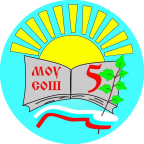 Муниципальное общеобразовательное учреждение«Средняя общеобразовательная школа № . Надыма»РАССМОТРЕНАна заседании ШМОгуманитарныхпредметовпротокол от 31.08.2013 № 01ПРИНЯТАи рекомендована к утверждениюрешением заседанияНМС, протоколот 31.08.2013 № 01УТВЕРЖДЕНА иВВЕДЕНАв действие приказом МОУ«Средняя общеобразовательная школа №5 г. Надыма»от 31.08.2013  № 236Пояснительная записка …………………....................................................с. 31. Общая характеристика учебного предмета……………......................с. 42. Основное содержание……………………………………………..…...…с. 63. Учебно-тематический план……………………………………………с. 244. Требования к уровню подготовки учащихся……………………………………….……………………………с. 266. Перечень рекомендуемой литературы…………………………..…с. 326. Календарно – тематический план………………………………….…с. 33Тема Кол-во часовКонтрольные работыРазвитие речиВведение 1--Устное народное творчество 2--Из древнерусской литературы2--Из русской литературы 18 века6-1Из русской литературы 19 века3022Из русской литературы 20 века2022Из зарубежной литературы 71-СодержаниеКол-во часовВ том числе развитие речиВведение. 1Из зарубежной литературы 3Литература Древней Руси62Из зарубежной литературы2Русская литература ХVIII века 9Из зарубежной литературы2Из русской литературы I половины ХIХ века  3А.С.Грибоедов «Горе от ума»  ( 5+2р.р. ) 92Из зарубежной литературы1Творчество А.С.Пушкина  203Творчество М.Ю.Лермонтова142Творчество Н.В.Гоголя113 Русская литература второй половины ХIХ века  71Русская литература ХХ века. Проза  61Русская литература ХХ века. Поэзия  91Итоговые занятия по курсу 9 класса. Выявление уровня литературного развития учащихся.1Итого10216В результате изучения литературы ученик долженВ результате изучения литературы ученик долженВ результате изучения литературы ученик долженБазовые знанияРазвитие познавательных уменийФормирование ценностно-мировоззренческих ориентацийзнать/понимать образную природу  словесного искусства;содержание изученных литературных произведений;основные факты жизни и творческого пути А.С.Грибоедова, А.С.Пушкина, М.Ю.Лермонтова, Н.В.Гоголя;изученные теоретико-литературные понятия;уметь -  воспринимать и анализировать художественный текст; -выделять смысловые части художественного текста, составлять тезисы и план прочитанного;- определять род и жанр литературного произведения;- выделять и формулировать тему, идею, проблематику изученного произведения; давать характеристику героев, - характеризовать особенности сюжета, композиции, роль изобразительно-выразительных средств;-  сопоставлять эпизоды литературных произведений и сравнивать их героев;-  выявлять авторскую позицию;- прочитанному;-   выразительно читать произведения (или фрагменты), в том числе выученные наизусть, соблюдая нормы литературного произношения;-  владеть различными видами пересказа;-  строить устные и письменные высказывания в связи с изученным произведением;-  участвовать в диалоге по прочитанным произведениям, понимать чужую точку зрения и аргументированно отстаивать свою;-   писать отзывы о самостоятельно прочитанных произведениях, сочинения использовать приобретенные знания и умения в практической деятельности и повседневной жизни для: создания связного текста (устного и письменного) на необходимую тему с учетом норм русского литературного языка; участия в диалоге или дискуссии; знакомства с явлениями художественной культуры и оценки их эстетической значимости; определения своего круга чтения и оценки литературных произведений.